Jack and Jill Childcare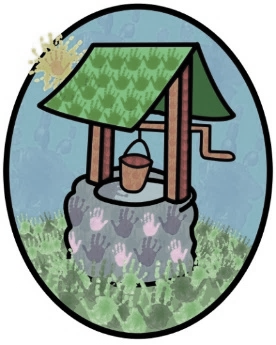 Early Years Booking form (Littlehaven)                                         Child’s name:                                         DOB:See notes below/overPlease tick the sessions you want your child to attend, along with the funding and payment types you intend to use. For information on what funding and payment schemes you can access please go to: www.childcarechoices.gov.uk  If the booking request does not change throughout the year, just complete the autumn term. If there are changes, please complete the relevant terms as well.Please note:The 9am session starts at 9am.All sessions run in blocks as shown above.You can add blocks together to make the booking you need, but you must book them as complete. Staff are assigned to these blocks to ensure they are available to children throughout their booking.Breakfast is served before 8.30amTea is served at 5pmAutumn Term ‘23Autumn Term ‘23Autumn Term ‘23Autumn Term ‘23Autumn Term ‘23Autumn Term ‘23Autumn Term ‘23Autumn Term ‘23MondayTuesdayTuesdayWednesdayWednesdayThursdayThursdayFriday7.30-87.30-87.30-87.30-87.30-87.30-87.30-87.30-88-98-98-98-98-98-98-98-99-129-129-129-129-129-129-129-1212-112-112-112-112-112-112-112-11-31-31-31-31-31-31-31-33-43-43-43-43-43-43-43-44-54-54-54-54-54-54-54-55-65-65-65-65-65-65-65-62yr Funding2yr Funding3/4yr Funding3/4yr Funding30 hours FE30 hours FETax-Free CCTax-Free CCMeals (Please tick if you wish to book a meal)Meals (Please tick if you wish to book a meal)Meals (Please tick if you wish to book a meal)BreakfastLunchTeaSpring Term ‘24Spring Term ‘24Spring Term ‘24Spring Term ‘24Spring Term ‘24Spring Term ‘24Spring Term ‘24Spring Term ‘24MondayTuesdayTuesdayWednesdayWednesdayThursdayThursdayFriday7.30-87.30-87.30-87.30-87.30-87.30-87.30-87.30-88-98-98-98-98-98-98-98-99-129-129-129-129-129-129-129-1212-112-112-112-112-112-112-112-11-31-31-31-31-31-31-31-33-43-43-43-43-43-43-43-44-54-54-54-54-54-54-54-55-65-65-65-65-65-65-65-62yr Funding2yr Funding3/4yr Funding3/4yr Funding30 hours FE30 hours FETax-Free CCTax-Free CCSummer Term ‘24Summer Term ‘24Summer Term ‘24Summer Term ‘24Summer Term ‘24Summer Term ‘24Summer Term ‘24Summer Term ‘24MondayTuesdayTuesdayWednesdayWednesdayThursdayThursdayFriday7.30-87.30-87.30-87.30-87.30-87.30-87.30-87.30-88-98-98-98-98-98-98-98-99-129-129-129-129-129-129-129-1212-112-112-112-112-112-112-112-11-31-31-31-31-31-31-31-33-43-43-43-43-43-43-43-44-54-54-54-54-54-54-54-55-65-65-65-65-65-65-65-62yr Funding2yr Funding3/4yr Funding3/4yr Funding30 hours FE30 hours FETax-Free CCTax-Free CCContact name:Contact email address:Address: